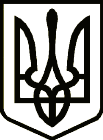 УКРАЇНАСРІБНЯНСЬКА СЕЛИЩНА РАДАЧЕРНІГІВСЬКОЇ ОБЛАСТІРІШЕННЯ(тридцять третя сесія сьомого скликання)27 серпня 2020 року     								смт. СрібнеПро депутатське звернення депутата Срібнянської районної ради Буряка І.М.Розглянувши депутатське звернення депутата Срібнянської районної ради Буряка Ігоря Миколайовича щодо ремонту системи водопостачання в смт Дігтярі, керуючись статтею 49 Закону України «Про місцеве самоврядування в Україні», статтею 13 Закону України «Про статус депутатів місцевих рад» селищна рада вирішила:Підтримати депутатське звернення депутата Срібнянської районної ради Буряка Ігоря Миколайовича.Відділу з питань бюджету та фінансів селищної ради вивчити питання щодо можливості фінансування робіт з ремонту системи водопостачання в смт Дігтярі на ділянці біля загальноосвітньої школи та дитячого садочку. Про результати розгляду депутатського звернення повідомити Буряка І.М. у визначені законодавством терміни. Секретар ради 							І. МАРТИНЮК